Please complete this form, make check payable to St. Ursula Villa and mail to: Hope for Kabingo, PO Box 54744, Cincinnati, OH 45254  by March 20, 2020    St. Ursula Villa Plant Gift Card Sale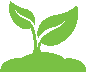    Grades 5 Service Learning Project100% of our donation benefits St. Josephine Bakhita School in Kabingo,Uganda.St. Josephine Bakhita School is a Catholic, day/boarding school in rural Uganda. Like St. Ursula Villa, they educate children from preschool through teen years.The SUV 5th grade will be studying the importance of health, education and clean water in society. On March 2, they will simulate a Day in the Life of global citizens living in rural poverty.Burger Farm is graciously partnering with our 5th grade on this project. Your gift certificate can be used the rest of the year for Spring Gardening and Mother’s Day, Summer Flowers, Fall Pumpkins and Holiday Wreaths and Trees!You order a gift card and Burger Farm donates back to St. Ursula Villa 25% of the face value of the card.  100% of all funds collected with go directly to the school through Hope For Kabingo (Hopeforkabingo.org).Burger Farm (www.burgerfarms.com) has generously offered to donate 25% of all gift cards sold by St. Ursula Villa Students from March 2-March 20. 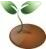 “Never cease to cultivate this vine that has been entrusted to you.” St. Angela______________________________________________________________________________NAME:	_________________________________________________________________Address: _________________________________________________________________Phone: _____________________________	Email: ___________________________Amount: __________________________________________________________________Sold by: (not necessary) _____________________________________________________Please make checks out to St. Ursula Villa School.	Cards will be available late March.